D1.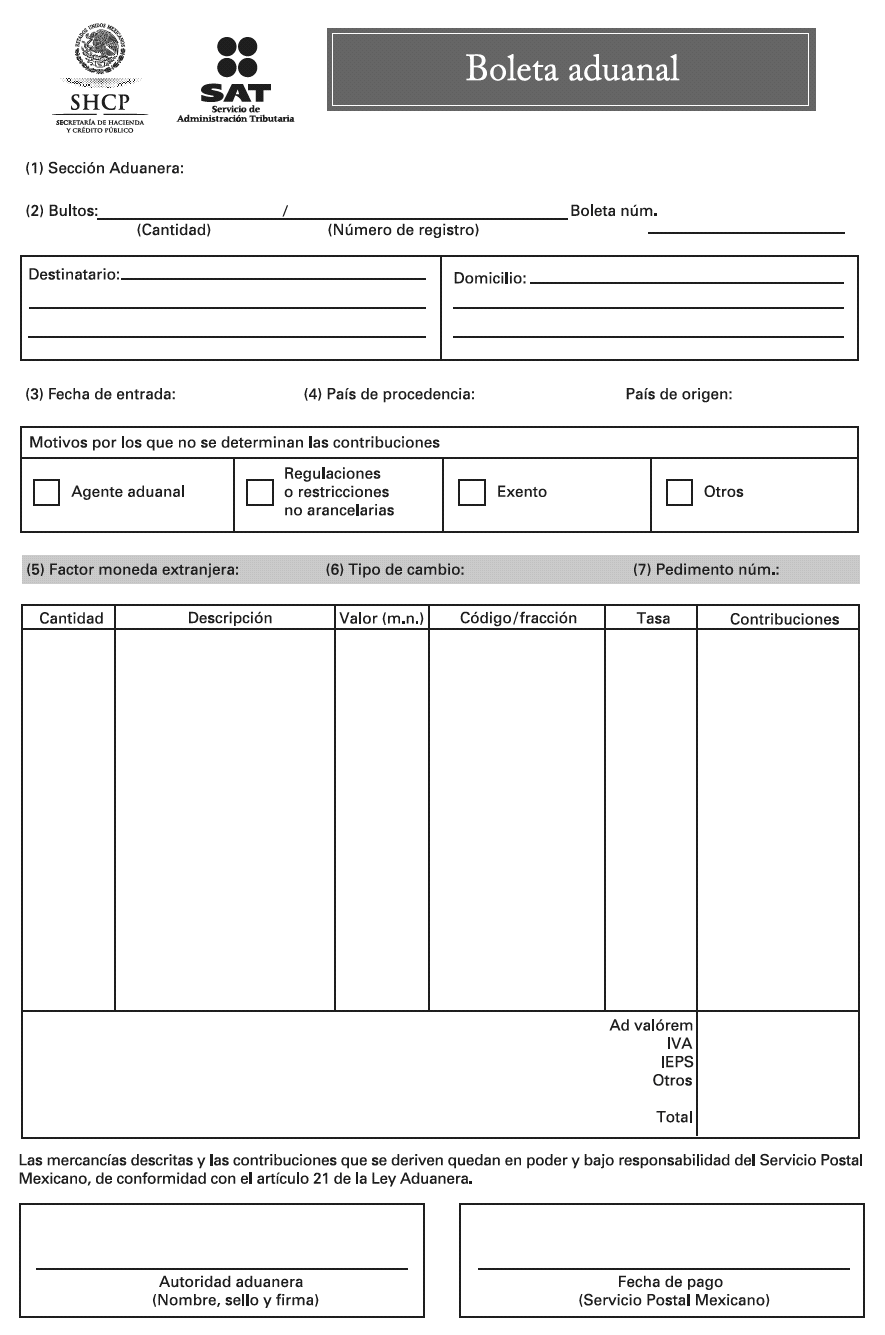 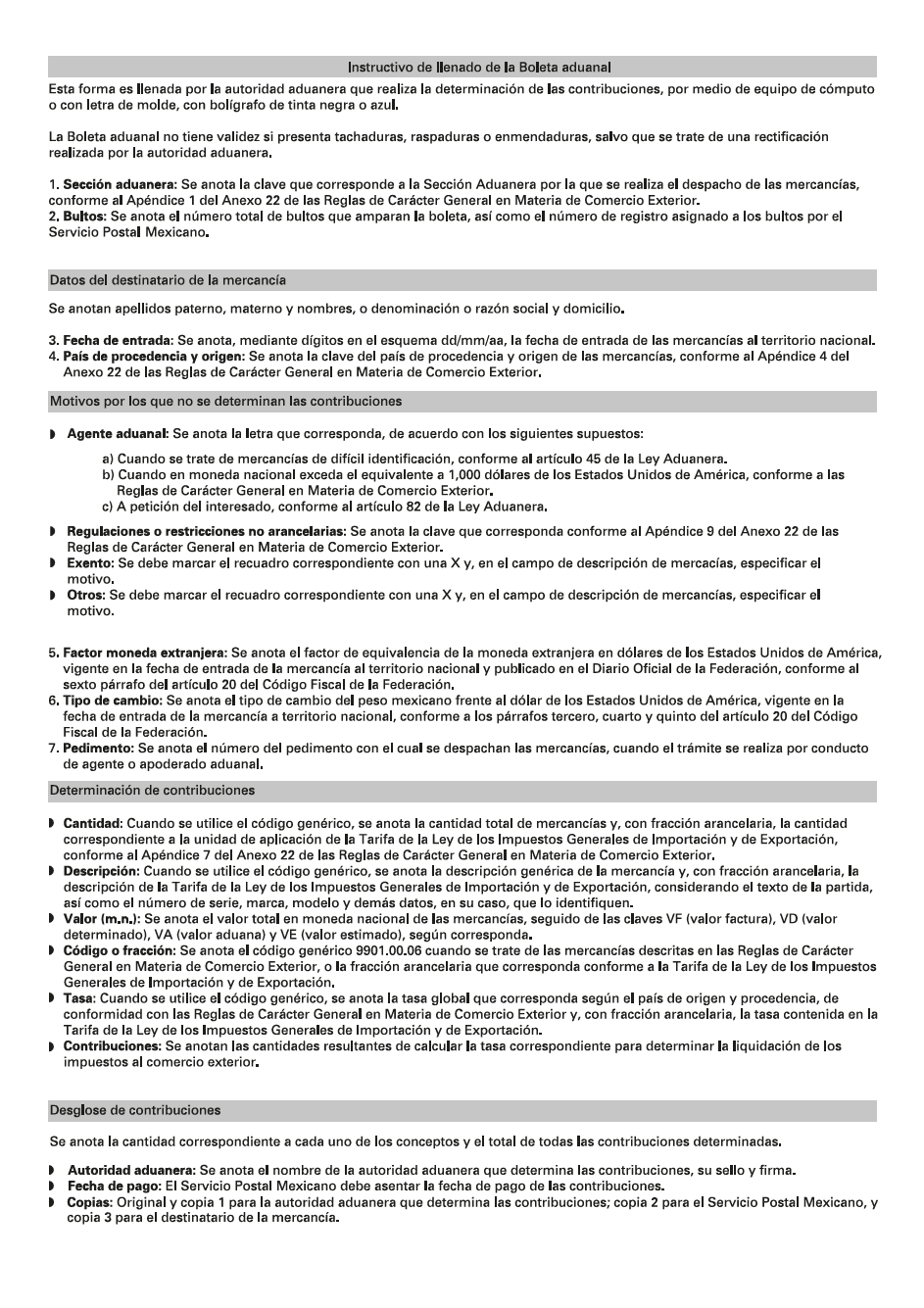 